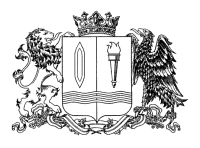 Ивановская областьФурмановский муниципальный районСОВЕТ ФУРМАНОВСКОГО ГОРОДСКОГО ПОСЕЛЕНИЯТретьего созываРЕШЕНИЕот 23 ноября 2023                                                                             	 		      № 30Об утверждении в первом чтении проекта бюджета Фурмановского городского поселения Фурмановского муниципального района Ивановской области на 2024 год и на плановый период 2025 и 2026 годовВ соответствии с Бюджетным кодексом Российской Федерации, Федеральным законом от 06.10.2003г. № 131-ФЗ «Об общих принципах организации местного самоуправления в Российской Федерации», Уставом Фурмановского городского поселения Фурмановского муниципального района Ивановской области в целях регулирования бюджетных правоотношений Совет Фурмановского городского поселенияРЕШИЛ:1. Утвердить основные характеристики бюджета Фурмановского городского поселения:1.1. на 2024 год: - общий объем доходов бюджета в сумме 285 328 556,93 руб.;- общий объем расходов бюджета в сумме 285 328 556,93 руб.;- дефицит (профицит) бюджета в сумме 0,0 руб.1.2. на 2025 год: - общий объем  доходов бюджета в сумме 289 406 047,93 руб.;- общий объем расходов бюджета в сумме 289 406 047,93 руб.;- дефицит (профицит) бюджета в сумме 0,0 руб.;1.3. на 2026 год: - общий объем  доходов бюджета в сумме 299 328 395,0 руб.;- общий объем расходов бюджета в сумме 299 328 395,0 руб.;- дефицит (профицит) бюджета в сумме 0,0 руб.2. Установить верхний предел муниципального внутреннего долга Фурмановского городского поселения:1) на 1 января 2025 года в сумме 0,0 руб., в том числе по муниципальным гарантиям 
в сумме 0,0 руб.;2) на 1 января 2026 года в сумме 0,0 руб., в том числе по муниципальным  гарантиям в сумме 0,0 руб.;3) на 1 января 2027 года в сумме 0,0 руб., в том числе по муниципальным  гарантиям в сумме 0,0 руб.3. Утвердить объем расходов на обслуживание муниципального долга Фурмановского городского поселения:1) на 2024 год в сумме 0,0 руб.;2) на 2025 год в сумме 0,0 руб.;3) на 2026 год в сумме 0,0 руб.4. Настоящее Решение вступает в силу со дня его подписания.5. Опубликовать настоящее Решение в официальном источнике опубликования муниципальных правовых актов и иной официальной информации Совета Фурмановского городского поселения «Городской вестник» и разместить  на официальном сайте администрации Фурмановского муниципального района (www.furmanov.su) в информационно-телекоммуникационной сети «Интернет».Глава Фурмановского городского поселения                                                                              	             Т. Н. Смирнова 